Lessons in red have resources to go with them, uploaded to our class page on the school website.https://www.arnside.cumbria.sch.uk/classes/year-1-2Week 13-w/b 13.7.20Year 1/2Week 13-w/b 13.7.20Year 1/2Week 13-w/b 13.7.20Year 1/2DayLiteracyMathsCurriculumMonChoose a Literacy starter…10:30 – Y1 Phonics OR Reading Comprehension (Choose from the selection)*Some texts have different levels of questions (1 star, 2 stars and 3 stars, easy, medium or harder).  If your child reads the text confidently, try the harder level.  If your child needs support to read the text, try the easier level.LiteracyChoice 1: What the ladybird heard at the seasideChoice 2: Riddles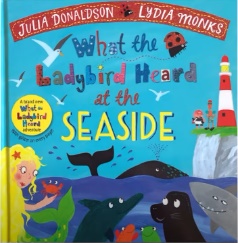 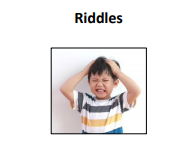 What the ladybird heard at the seasidehttps://www.youtube.com/watch?v=PvguZ1YvKLw*Parents – All resources and worksheets are in the resources folder.Option 1: Design your own Snakes and Ladders game (see resource in the Maths folder)Option 2:Year 1 – Watch the video (click from links page) and then ‘Time to the hour’, worksheet.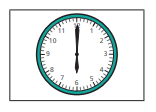 Year 2 – Watch the video (click from links page) and then ‘Telling time to 5 minutes’, worksheet. 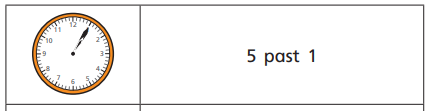 *Parents - There are video links for each lesson and worksheets saved in the resources folder.Science – When and how was space discovered?Science Lesson with Miss Emms from the National Oak Academyhttps://classroom.thenational.academy/lessons/when-and-how-was-space-discovered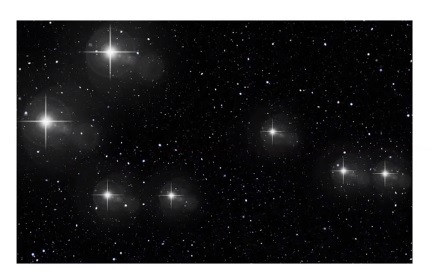 Extra activities in the resources folder…Space crossword puzzleSolar system code breakerSolar system wordsearchDesign your own planetTuesChoose a Literacy starter…10:30 – Y1 Phonics OR Reading Comprehension (Choose from the selection)LiteracyChoice 1: What the ladybird heard at the seasideChoice 2: Magic Spells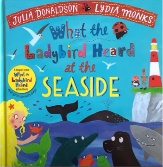 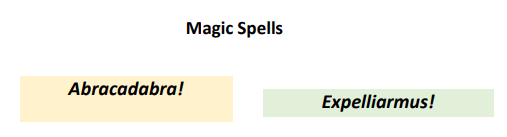 *Parents – All resources and worksheets are in the resources folder.Option 1: Towers of Hanoi puzzle game (see resource in the Maths folder)Option 2:Year 1 – Watch the video (click from links page) and then ‘Time to the half hour’, worksheet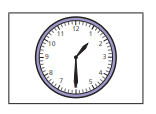 Year 2 – Watch the video (click from links page) and then ‘Hours and Days’, worksheet.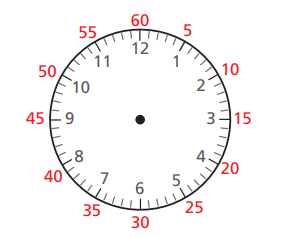 *Parents - There are video links for each lesson and worksheets saved in the resources folder.MusicCharanga – Yumu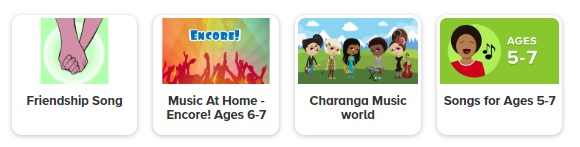 *Please continue your learning, if you have completed the Friendship package, there are three more packages to access!WedChoose a Literacy starter…10:30 – Y1 Phonics OR Reading Comprehension (Choose from the selection)LiteracyChoice 1: What the ladybird heard at the seasideChoice 2: Jokes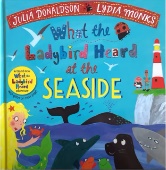 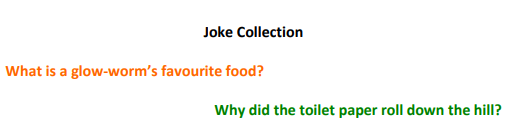 *Parents – All resources and worksheets are in the resources folder.Option 1: Pelmanism (pairs) game (see resource in the Maths folder)Option2:Year 1 – Watch the video (click from links page) and then ‘Writing time’, worksheet.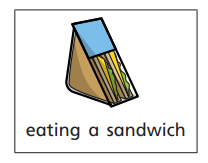 Year 2 – Watch the video (click from links page) and then ‘Find durations of time’, worksheet.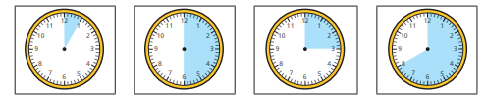 *Parents - There are video links for each lesson and worksheets saved in the resources folder.P.E. Sock Wars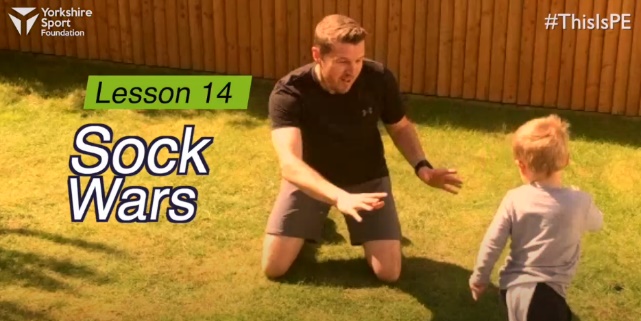 https://www.youtube.com/watch?v=TUA9CqMxI8k&list=PLYGRaluWWTojV3An2WEgsQ4qGFy_91jDL&index=15Watch this demonstration and then give it a go!You will need a partner, some socks of different lengths and some soft toys ThursChoose a Literacy starter…10:30 – Y1 Phonics OR Reading Comprehension (Choose from the selection)LiteracyChoice 1: What the ladybird heard at the seasideChoice 2: What’s My Meaning?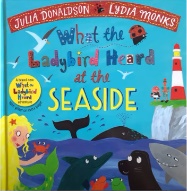 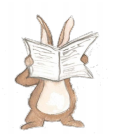 *Parents – All resources and worksheets are in the resources folder.Option 1: Pascal’s Triangle Investigation (see resource in the Maths folder)Option 2:Year 1 – Watch the video (click from links page) and then ‘comparing time’, worksheet.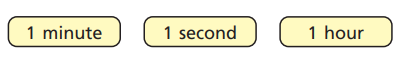 Year 2 – Watch the video (click from links page) and then ‘Compare durations of time’, worksheet.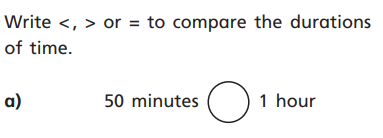 *Parents - There are video links for each lesson and worksheets saved in the resources folder.Geography – Rio de Janeiro, Brazil, South American OR Antarcticahttps://www.bbc.co.uk/bitesize/topics/zyhp34j/articles/zr2h47h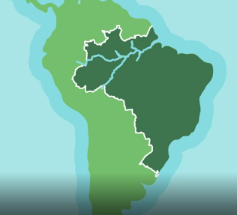 Rio de Janeiro is a city in Brazil, the biggest country in South America.  The country of Brazil is nearly as big as the continent of Europe!https://www.bbc.co.uk/bitesize/topics/zyhp34j/articles/zjg46v4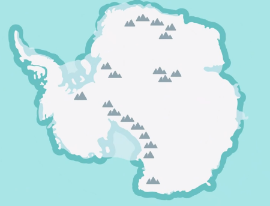 Antarctica is a desert - but it's not hot, it's really, really cold. It's called a desert because it hardly ever rains.  The South Pole is near the middle of Antarctica. That's the very bottom of the planet. In parts of Antarctica the winter temperature can be minus 60°C.FriChoose a Literacy starter…10:30 – Y1 Phonics OR Reading Comprehension (Choose from the selection)LiteracyChoice 1: What the ladybird heard at the seasideChoice 2: Crosswords and Palindromes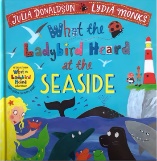 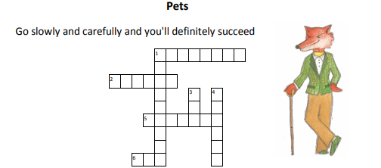 *Parents – All resources and worksheets are in the resources folder.Play TT Rock stars and then….Free Choice Maths Art – Explore the technique of blendingArt with Miss Harris…https://classroom.thenational.academy/lessons/to-explore-the-technique-of-blending-f66dc4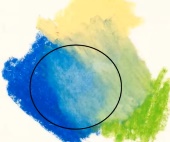 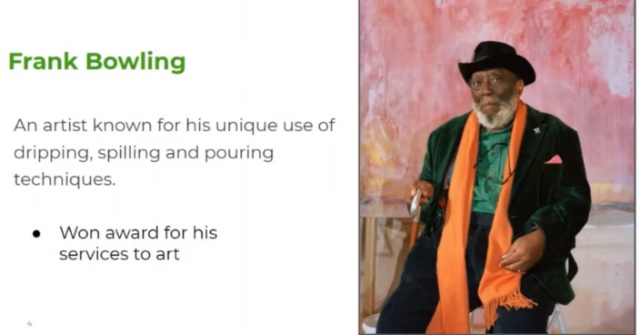 You will need…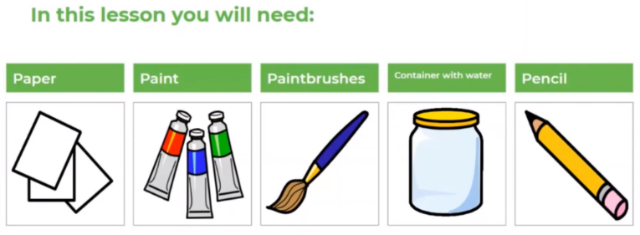 